Opis przedmiotu zamówieniaPostępowanie nr BZP.271.1.29.2023 pn.: „Przebudowa sztucznej nawierzchni placu zabaw pn.”Platanowy Raj” przy ul. Malczewskiego w Świnoujściu”.Kod CPV 45236210-5 .Powierzchnia całości nawierzchni remontowanej: 856,00 m2,w tym kolorystyka: 354 m2 – kolor zielony,192 m2 – kolor pomarańczowy,310 m2 – kolor niebieski.Obramowania nawierzchni w kształcie koła lub wycinka koła.Zakres robót obejmuje:- rozbiórkę istniejącej nawierzchni wykonanej z drobno wymiarowych płyt poliuretanowych (50cmx50cm) wraz z obrzeżem chodnikowym wraz z wywiezieniem na składowisko odpadów i utylizacją,- przygotowanie podbudowy przepuszczalnej z kruszywa łamanego pod ułożenie nowej nawierzchni wylewanej z materiału EPDM,- ułożenie nowej nawierzchni wylewanej z granulatu EPDM, grubość nawierzchni dobrana zgodnie z PN-EN 1177: dla wysokości urządzeń zabawowych przy HIC 1,8 m. 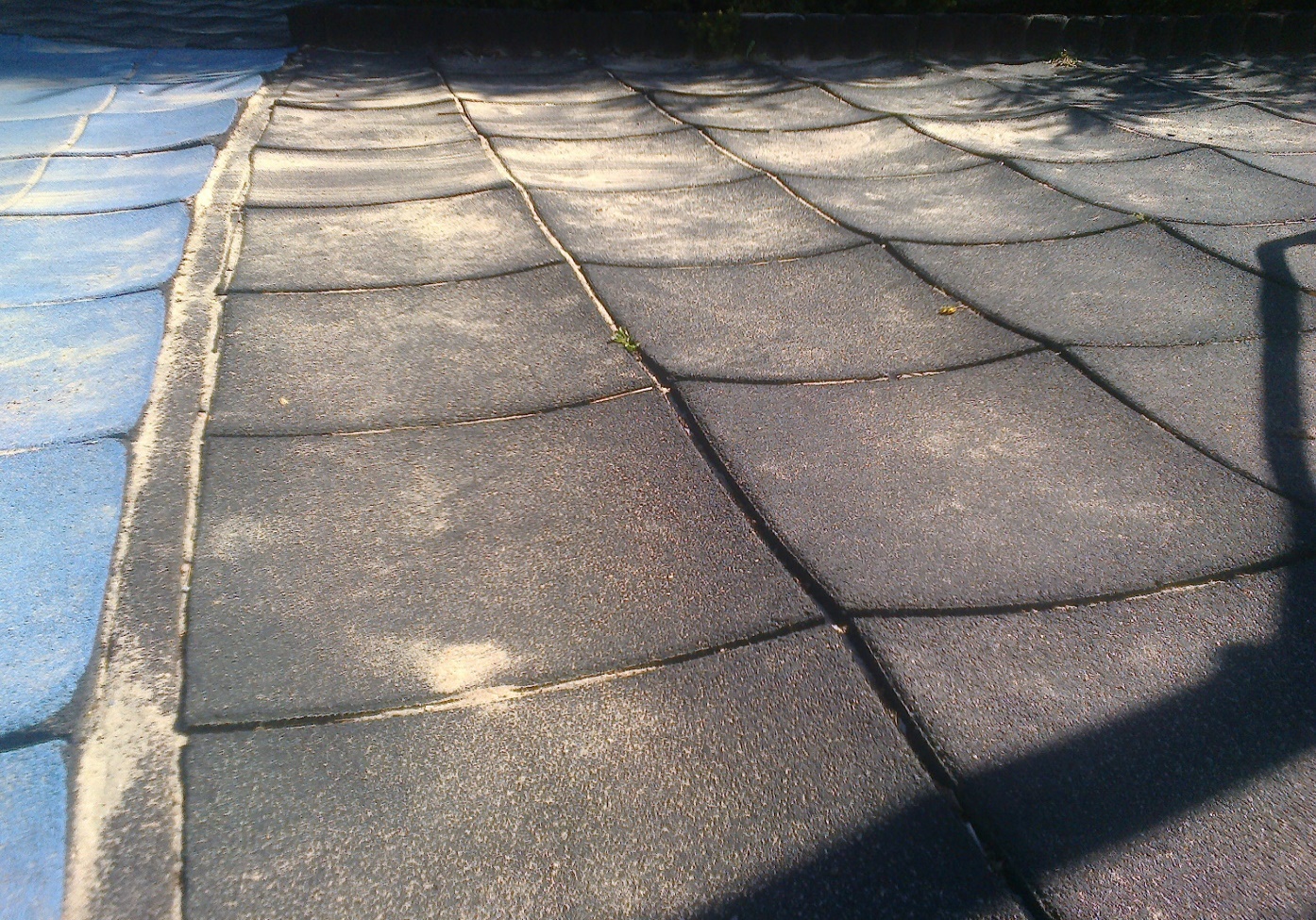 Fot. 1. Widok istniejącej nawierzchni do wymiany.Nowa nawierzchnia powinna być odporna na warunki atmosferyczne, przepuszczalna dla wody opadowej, trwała, łatwa w utrzymaniu czystości, posiadająca atest higieniczny.Grubość warstwy granulatu EPDM nie może być mniejsza na całości placu zabaw niż 10 mm.Podbudowa bazowa pod EPDM wykonana z granulatu SBR – zamawiający nie dopuszcza stosowania granulatu z recyklingu opon, SBR powinien posiadać atest higieniczny.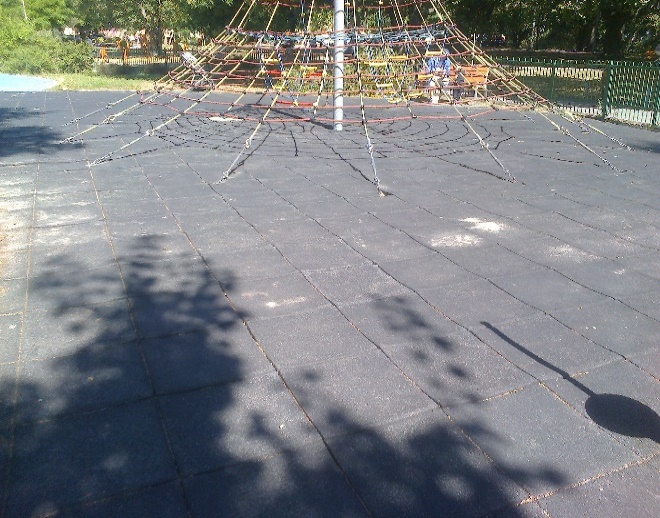 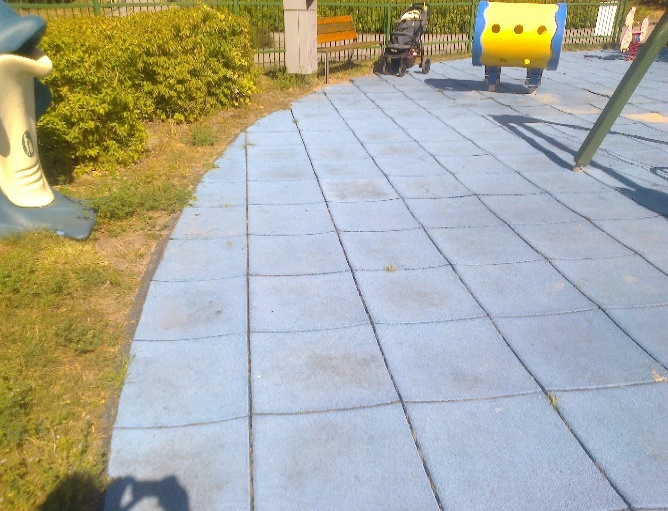 Fotografie stanu istniejącego.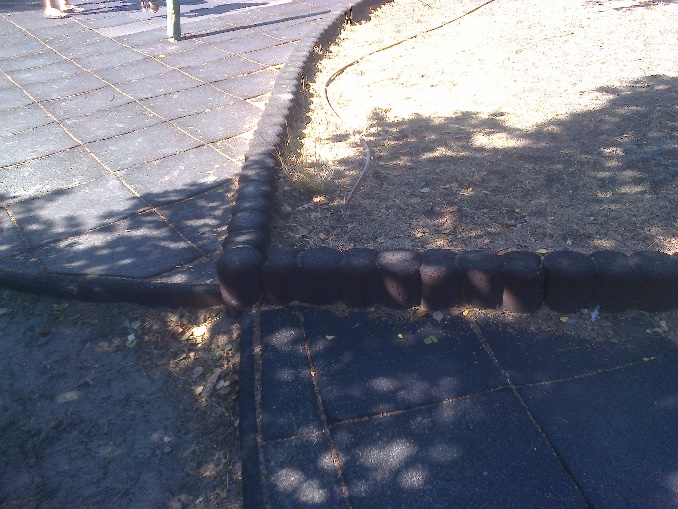 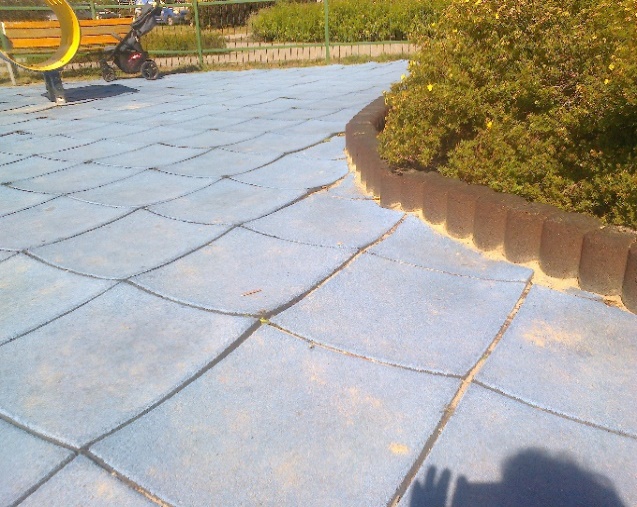 Istniejąca palisada przy zieleni wewnętrznej pozostaje zachowana.Decyzję o ewentualnym demontażu istniejących konstrukcji urządzeń zabawowych i ich ponownym montażu w przypadku utrudnień w realizacji nowej nawierzchni podejmuje wykonawca w uzgodnieniu z zamawiającym.Jeżeli wykonawca zastosuje nawierzchnię systemową wybranego producenta powinien ściśle zachować wszelkie wytyczne materiałowe i wykonawcze zastosowanego systemu bez stosowania zamiennych materiałów i zmiany technologii realizacji.Kolorystyka nawierzchni jak na załączonej planszy placu zabaw.Zastosowane materiały nawierzchniowe powinny mieć odpowiednie certyfikaty i aprobaty techniczne dopuszczające je do stosowania na polskim rynku oraz przeznaczone do stosowania na placach zabaw.Uwaga: Zamawiający dopuszcza na etapie realizacji (po rozbiórce istniejącej nawierzchni i zbadaniu stabilności istniejących elastycznych obramowań bezpiecznych na całości powierzchni placu) w uzgodnieniu z Wykonawcą możliwość pozostawienia istniejących elastycznych obramowań bezpiecznych. W związku z powyższym Zamawiający wymaga w złożonej ofercie wyodrębnienia ceny wykonania elastycznych obramowań bezpiecznych dla całości zamówienia. Cenę za ten element należy koniecznie wpisać do załącznika nr 6.2 pn. „Zakres rzeczowo-finansowy”. W  przypadku odstąpienia od wykonania wymiany ww. obrzeży wynagrodzenie Wykonawcy zostanie obniżone o ten element.Dodatkowo należy wykonać na istniejącym placu zabaw w innej lokalizacji (dzielnica nadmorska) naprawy uszkodzonej nawierzchni poliuretanowej wylewanej. Naprawa obejmuje rozbiórkę uszkodzeń i wylanie nowej nawierzchni w kolorze czerwonym :- pod bujakiem /hamakiem pow. 2,0 m x 4,0 m = 8 m2 (załączone zdjęcie),- pod zjeżdżalnią pow. 4,0 m x 8,0 m = 32 m2 (załączone zdjęcie).